1 John 1:9If we confess our sinsHe is faithful and justTo forgive us our sinsAnd to cleanse usFrom all Unrighteousness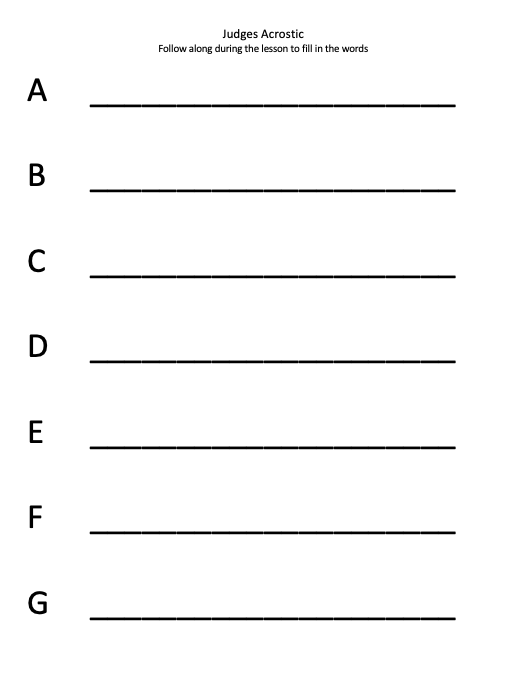 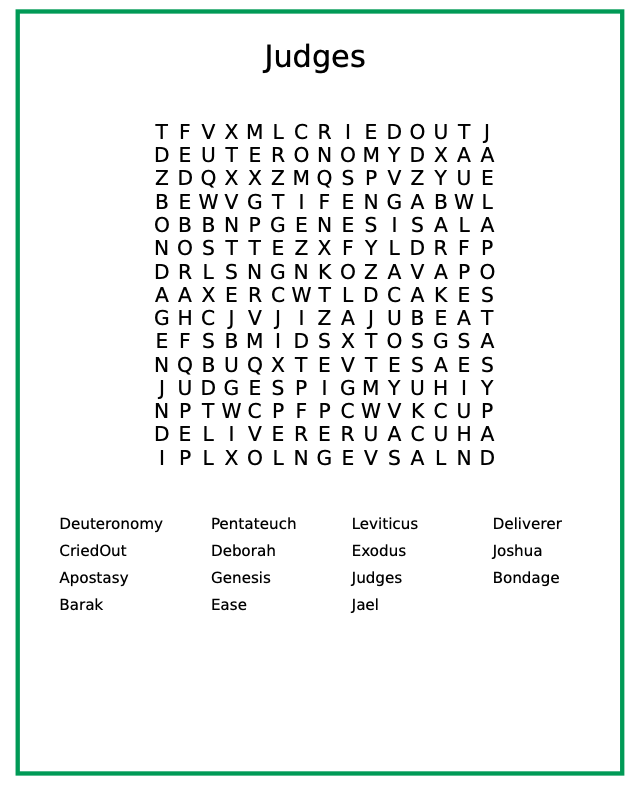 